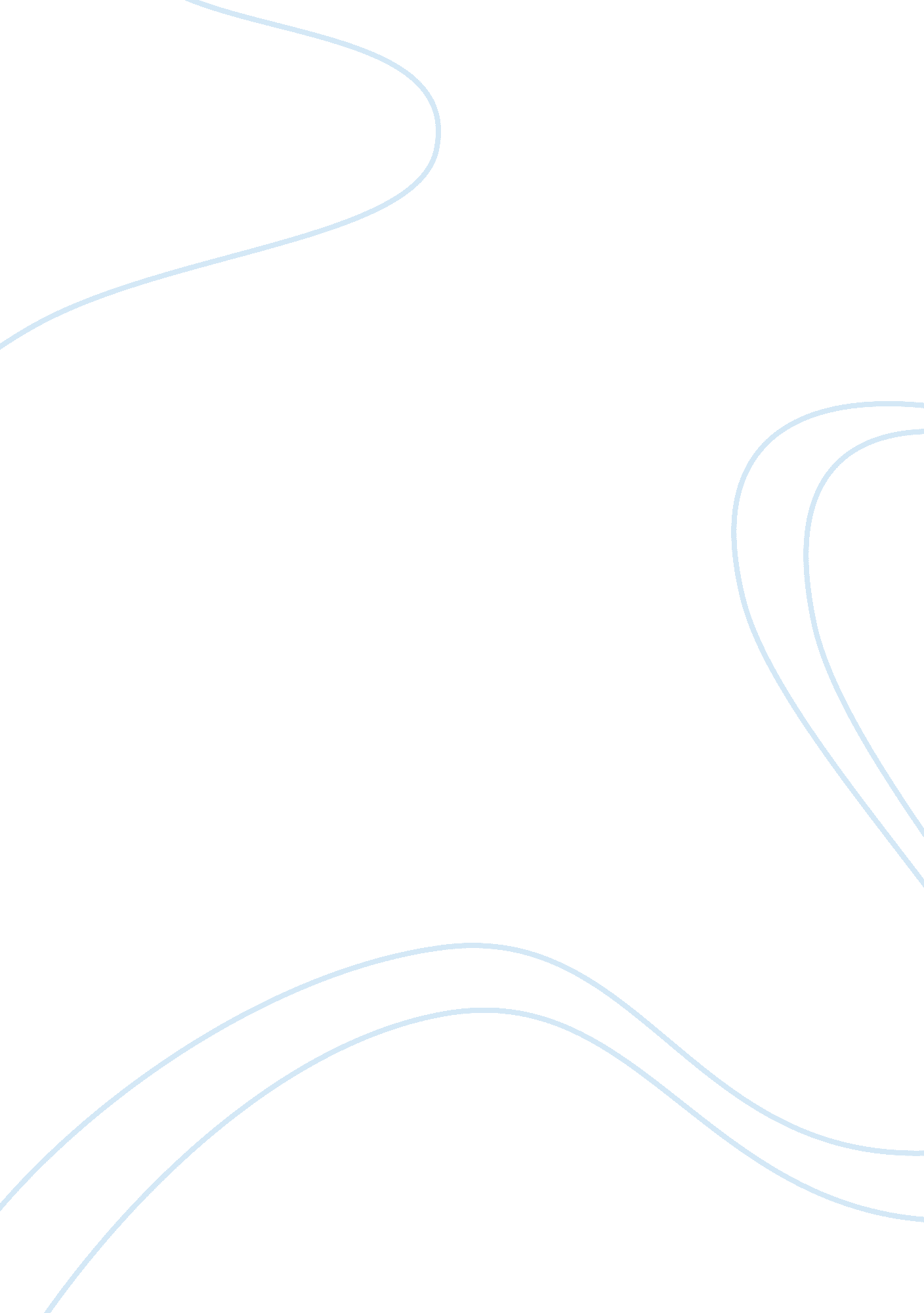 Free report on learning in the key of life by jon spayde analysesProfession, Student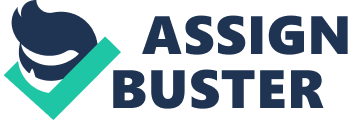 The article of Jon Spayde Learning in the Key of Life is about the issue of “ in-the-street” education. The article consists of the thoughts of people, connected with the sphere of education, and its main idea is that education should be based on the real world, be closely connected with life and, therefore, contain spiritual component. 
What is more, the article reflects the significant problems of modern education. Although today’s education is of high value, it fails to develop students spiritually, to widen their horizons, as it is based mostly on technological studies. As a result, colleges train students to prepare them not for a life, full of emotions and thoughts, but for constant pursuit of money and success. It is necessary to look back at ancient times to understand what real education should be. 
Personally, I agree with article’s idea, that education should be based on real life experience: books, music, humanities. I think that modern education is not based on students’ preferences, but, in fact, they are taught strictly the programs of certain courses. It is essential to a person to study what he or she wants to study, since this way is much more productive for development of personality. The article claims that nowadays graduates are highly skilled, but do not possess deep personal opinion and lack intellectual abilities. 
Finally, I believe the purpose of education is to provide students not only with deep knowledge, but to enrich their inner world, to broaden their thinking abilities. It is hard to escape the conclusion that plenty of effort should be paid in order to make the process of education enjoyable, unhurried and qualitative, to produce not only makers, but real thinkers. References Spayde, Jon. “ Learning in the Key of Life.” Utne Reader May – June 1998 